细胞生物学平台3DHISTECH玻片扫描系统线上培训通知生物医学测试中心细胞生物学平台将于2020年5月12日10:00-11:00举行线上3DHISTECH玻片扫描系统Pannoramic SCAN培训。仪器介绍：Pannoramic切片扫描仪可以为HE染色、IHC染色、免疫荧光染色和FISH染色等切片做高通量扫描。单次可装载150张切片，自动扫描，连续追加。具备Z轴层扫和景深拓展功能，可进行厚样本多层图像的拍摄和融合。CaseViewer图像处理软件简洁易操作，具有图像亮度对比度调节、同屏对比和图像标注等功能。培训仪器：3DHISTECH玻片扫描系统Pannoramic SCAN培训内容：开关机、图像扫描及Profile选择与设置等培训方式：线上培训-腾讯会议（5月11日下午通过邮件发送培训链接）培训时间：2020年5月12日（周二） 10:00-11:00报名截止时间：5月11日10:00联系方式：majl@tsinghua.edu.cn  马老师仪器放置地点：清华大学医学科学楼C119报名方式：点击链接：http://sapphireking.mikecrm.com/WeexWqB或扫描二维码：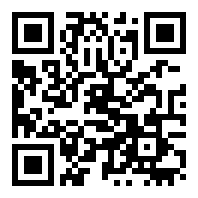 细胞生物学平台生物医学测试中心